Anexa nr. 3 la H.C.L.Bărcănești  nr.____/ 28.11.2019CONTRACTprivind  delegarea  prin concesiune a gestiunii Serviciului pentru gestionarea cainilor fara stapan in Comuna Barcanesti, Judetul PrahovaCAPITOLUL I                                                    Părţile contractanteArt.1  Comuna Baracanesti cu sediul în comuna Barcanesti, Sat. Barcanest, Str. Crinilor nr.108, judeţul Prahova, telefon/fax 0244/276595, avand codul de inregistrare fiscala CUI 2845311, cont nr……………………………deschis la Trezoreria Operativa Boldesti Scaeni, reprezentat prin d-l Lupu Valeriu, având funcţia de primar, în calitate de Concedent,pe de o parte,SiS.C.____________________________________C.U.I.______________cu sediul principal în____________________str._____________nr.____bl.__sc.__et.__ap.____judet/sector________, cont nr……………………………deschis la ………., reprezentata prin __________________având functia de___________________ în calitate de Concesionar , s-a încheiat prezentul contract privind gestiunea prin concesiune a serviciului de gestionare a cainilor fara stapan, in Comuna Barcanesti.CAPITOLUL IIDefinitii   In prezentul contract urmatorii termeni vor fi interpretati astfel:Contract-reprezinta acordul de vointa cu titlu oneros, asimilat, potrivit legii, actul administrativ, incheiat in scris intre unul sau mai multi operatori economici, numiti Concesionar si una sau mai multe autoritati contractante, numite Concedent, in vederea indeplinirii integrale si corespunzatoare a tuturor obligatiilor asumate prin contract;Concedent si concesionar- partile contractante, asa cum sunt acestea numite in prezentul contract;Concedent- beneficiarul serviciilor in baza contractului, precum si succesorii legali ai acestuia.Concedentul are acelasi inteles cu Autoritatea Contractanta/Entitatea Contractanta in intelesul legislatiei achizitiilor;Concesionar- Persoana juridical/ fizica sau orice asociere de personae juridice, legal constituita, responsabila cu realizarea obiectului contractului;Pretul contractului- pretul platibil concesionarului de catre concedent, in baza contractului, pentru indeplinirea integral si corespunzatoare a tuturor obligatiilor asumate prin contract;Servicii –toate serviciile de gestionare a cainilor fara stapan ce urmeaza a fi prestate de Concedent , in conformitate cu legislatia in vigoare;Forta majora- un eveniment mai presus de controlul partilor care nu se datoreaza greselii sau vinei acestora, care nu poate fi prevazut la momentul incheierii contractului si care face imposibila executarea si , respectiv, indeplinirea contractului;Notificarea de Incalcare- reprezinta informarea transmisa concesionarului de catre concedent  privind modul si intinderea respectivei neindepliniri a obligatiilor contractuale ;Perioada de remediere –reprezinta timpul scurs de la primirea notificarii de incalcare a obligatiilor contractual si data remedierii  de catre concesionar;CAPITOLUL III         Obiectul contractului3.1 Obiectul contractului il constituie delegarea gestiunii Serviciului  pentru gestionarea cainilor fara stapan in Comuna Barcanesti, Judetul Prahova, care presupune:- identificarea cainilor comunitari, evaluarea si estimarea populatiei cainine fara stapan  si a ratei de inlocuire;- intocmirea planului de actiune cu privire la activitatea de prindere a cainilor comunitari;- capturarea si strangerea cainilor fara stapan de pe domeniul public al comunei Barcanesti, - transportarea cainilor fara stapan capturati se face cu mijloace de transport dotate cu custi individuale in functie de talia animalelor capturate si custi separate pentru cainii bolnavi si morti;  -gestionarea cainilor fara stapan incepe cu preluarea animalelor capturate, identificarea si controlul sanitar veterinar, trierea, deparatizarea, vaccinarea, sterilizarea acestora si repartizarea pe sectoare de ingrijire, darea spre adoptie, eutanasierea si distrugerea cadavrelor dupa caz. 3.2 Categoria de bunuri ce vor fi utilizate de concesionar in derularea contractului sunt bunurile proprii care la incetarea contractului raman in proprietatea acestuia.3.3 Obiectivele concedentului:a) Imbunatatirea conditiilor de viata ale populatieib)Sustinerea dezvoltarii economico-sociale a Comunei Barcanestic)Promovarea calitatii si eficientei serviciului de gestionare a cainilor fara stapand)Dezvoltarea durabila a serviciului de gestionare a canilor fara stapane) Gestionarea serviciului pe criterii de transparenta , competitivitate si eficientaf)Protectia si conservarea mediului inconjurator si a sanatatii populatieig)Consultarea cu utilizatorii serviciului, in vederea stabilirii politicilor si strategiilor locale si regionale in domeniuh) Respectarea cerintelor din legislatia in vigoare privind gestionarea cainilor fara stapanCAPTOLUL IV                                                          Durata contractului4.1 Contractul se incheie pe o durata de 5 (cinci) ani, cu incepere de la data semnarii prezentului contract.4.2 Pe intreaga durata a concesionarii se interzice concesionarului subconcesionarea in tot sau in parte a activitatilor componente ale Serviciului care face obiectul prezentului contract.4.3 Intre data intrarii in vigoare a Contractului si data inceperii prestarii Serviciului se intinde Perioada de mobilizare.In Perioada de Mobilizare , care nu poate fi mai lunga de 30 (treizeci) de zile calendaristice de la data semnarii cotractului (daca partile nu convin prelungirea acestui termen), concesionarul va prezenta concedentului dovezile care confirma urmatoarele:Constituirea garantiei contractuala prevazuta la art.10 din prezentul contract;Prezentarea autorizatiilor necesare conform legii pentru furnizarea/prestarea Serviciului;4.3 In cazul in care concedentul nu doreste  prelungirea contractului la expirarea acestuia, va anunta in scris cu cel putin 90 de zile inainte de expirarea termenului contractual si va demara procedura de incredintare a serviciului conform prevederilor legale. 4.4 Contractul de concesiune poate fi prelungit în funcţie de prevederile legislative de la momentul expirării duratei contractului, prin acordul de voinţă al părţilor, la solicitarea concesionarului sau a concedentului  prin notificare in termen de cel putin 90 de zile inainte de expirarea termenului contractual, prin încheierea unui act adiţional după aprobarea acestei prelungiri de către Consiliul Local al Comunei Barcanesti.CAPITOLUL VDrepturile si obligatiile partilor5.1 Concesionarul are urmatoarele drepturia) să incaseze contravaloarea serviciilor prestate, corespunzător cantităţii şi calităţii acestora de la autoritatea locală;b) de a intrerupe prestarea serviciului in cazul nerespectarii obligatiilor contractuale de catre concedent, conform legislatiei in vigoarec) de a initia modificarea si/sau completarea prezentului contract, in cazul modificarii reglementarilor si/sau a conditiilor tehnico-economice care au stat la baza incheierii acestuia.d)să propună Consiliul Local al Comunei Barcanesti ajustarea şi modificarea periodică a preţurilor şi a tarifelor, în funcţie de influentele intervenite în costurile de operare;e)să exploateze în mod direct, pe riscul şi pe răspunderea sa, bunurile, activităţile şi serviciul public care face obiectul contractului de concesiune f)să aplice tarifele aprobate de Consiliul Local al Comunei Barcanesti conform legislaţiei în vigoare;5.2 Concedentul are urmatoarele drepturia) de a verifica respectarea obligaţiilor asumate prin contract, cu notificarea prealabilă a concesionarului şi în condiţiile prevăzute in caietul de sarcini şi în regulamentul de organizare şi funcţionare al serviciului; b) să verifice, să solicite fundamentarea şi să aprobe structura, nivelurile şi ajustările preţurilor şi tarifelor propuse de concesionarul serviciului pentru gestionarea câinilor fără stăpân, cu respectarea legislaţiei specifice în domeniu; c) să sancţioneze concesionarul în cazul în care acesta nu respectă indicatorii de performanţă şi parametrii de eficienţă la care s-a angajat prin contractul de delegare a gestiunii` cu excepţia situaţiilor care nu se datorează acestuia; d) să urmărească, să monitorizeze şi să controleze concesionarul serviciului cu privire la modul de gestionare şi realizare a Serviciului concesionat: e)funcţie de calitatea serviciului prestat, concedentul îsi rezervă dreptul de a refuza la plată contravaloarea serviciilor executate; f)de a rezilia contractul, în condiţiile legii, în cazul în care concesionarul nu respectă obligaţiile asumate prin contractul de concesiune.5.3 Obligatiile concedentuluia) concedentul se angajeaza sa acorde sprijin concesionarului pe parcursul derularii contractului, la initiativa acestuia de a imbunatatii serviciul prestat , pentru toate actiunile care nu contravin interesului cresterii calitatiii Serviciului b) sa verifice periodic serviciul prestat si nivelul de calitate al acestuia; indeplinirea indicatorilor de performanta si aplicarea penalitatilor pentru neindeplinirea acestuia; c) să aducă la cunoştinţa publică, în condiţiile legii, hotărârile şi dispoziţiile al căror obiect îl constituie Serviciul ;d) să respecte şi să îndeplinească obligaţiile asumate prin contractul de delegare a gestiunii; e) să achite contravaloarea prestaţiilor efectuate de concesionar, conform clauzelor contractuale; f) să păstreze confidenţialitatea în condiţiile legii, a informaţiilor cu privire la activitatea concesionarului;g) sa nu il tulbure pe concesionar in exercitiul drepturilor rezultate din prezentul contract de concesiune;h) sa nu modifice in mod unilateral contractul de concesiune in afara de cazurile prevazute expres de lege;i) sa respecte angajamentele asumate fata de concesionar prin clauzele contractuale stabilite prin prezentul contract.5.4.Obligatiile concesionaruluia) sa asigure activitatea de gestionare a cainilor fara stapan din Comuna Barcanesti in mod eficient, cu respectarea Regulamentului de organizare si functionare  a Serviciului public pentru gestionarea cainilor fara stapan din Comuna Barcanesti si a Caietului de Sarcini precum si a indicatorilor de performanta impusi.b) concesionarul se obliga sa asigure dotarea tehnica si utilajele specializate la care s-a angajat prin oferta si sa dispuna de personalul calificat aferent prestarii serviciului.c) sa aiba avizul organelor sanitar – veterinare pentru substantele de imobilizare folosite la capturare, pentru adapostul cainilor fara stapan cat si pentru vehiculele pentru transportul cainilor;  f) sa emita factura fiscala pentru numarul de caini capturati, in baza procesului verbal de capturare, semnat de reprezentantul desemnat de autoritatea contractanta ; g) sa intocmeasca Registrul de evidenta a cainilor fara stapan capturati de pe raza comunei Barcanesti; h) sa plateasca redeventa catre concedent; i) in cazul in care concesionarul sesizeaza existenta sau posibilitatea existentei unei cauze de natura sa conduca la imposibilitatea realizarii obiectivului prezentului contract, va notifica de indata acest fapt concedentului, in vederea luarii masurilor ce se impun pentru asigurarea continuitatii serviciului;j) in cazul in care concesionarul produce pagube concedentului cu ocazia desfasurarii activitatii de administrare, intretinere si exploatare  a serviciului, concesionarul se obliga sa suporte toate consecintele de ordin material sau de alta natura;k) sa efectueze in mod eficient serviciul pe  intreg teritoriul Comunei Barcanesti;l) sa realizeze un sistem de evidenta al sesizarilor si reclamatiilor respectiv de rezolvare operativa a acestora;m) sa asigure personalul necesar pentru prestarea serviciului precum si conducerea operativa prin folosirea mijloacelor de comunicare si asigurarea mijloacelor tehnice si a personalului de interventie;n) sa respecte angajamentele luate prin prezentul contract de delegare a gestiunii precum si legislatia si regulamentele privind normele sanitar-veterinare de igiena si protectia muncii , de gospodarirea apelor si protectia mediului , de prevenire si combaterea incendiului; CAPITOLUL VIControlul executarii serviciului  6.1. Concedentul are dreptul de a urmari, controla si supraveghea modul de respectare si indeplinire a obligatiilor contractuale, calitatea si eficienta serviciilor prestate , intocmind note de constatare. Aceste note vor fi luate in considerare la intocmirea proceselor-verbale lunare de confirmare a serviciilor efectuate    6. 2.Decontarea serviciilor  efectuate se face pe baza proceselor-verbale de confirmare a serviciilor efectuate , care se incheie lunar vizate de catre persoana desemnata de concedent in scopul controlului executarii serviciului. Procesele-verbale vor cuprinde aspecte referitoare la :   - numarul de caini capturati cu ocazia interventiei;   - timpul de raspuns al concesionarului de la momentul sesizari de catre concedent;  - corespondenta calitatii activitatii de capturare cu cerintele prevazute in caietul de sarcini; - deficientele si intarzierea constatate si termenele de remediere a acestora. CAPITOLUL VIITarifele7.1 Tarifele privind  serviciile  de  gestionare   a cainilor fara stapan sunt cele prezentate în oferta financiara. 7.2  Tarifele pentru serviciul prestat pot fi  ajustate  si  modificate la solicitarea concesionarului , în funcţie de influentele intervenite în costurile de operare fundamentate pe baza analizei  tehnico- economice, cu aprobarea Consiliul Local al Comunei Barcanesti.7.3 Orice modificare a tarifelor , convenita intre parti, va fi materializata prin acte aditionale care vor face parte integranta din prezentul contract.	                                                               CAPITOLULVIII                                        Valoarea contractului si modalitatea de plata8.1. Valoarea contractului  pe toata durata acestuia este de ........................... (fara TVA)8.2. Plata serviciilor  se va efectua  pe baza facturilor emise de catre Concesionar, insotite de Procesul Verbal de confirmare a serviciilor efectuate .8.3. Factura fiscala se va intocmi in baza notei de comanda eliberata de concedent si a procesului-verbal de confirmare a serviciilor efectuate, semnata de catre persoana imputernicita de catre primar.8.4. Plata se va efectua in termen de maximum 30 zile calendaristice de la data primirii facturii, pentru luna anterioara.CAPITOLUL IXRedeventa9.1. Redeventa este  ....% din valoarea facturilor incasate de concesionar  pentru serviciile prestate  in baza contractului de concesiune.9.2. Redeventa se va plati trimestrial pana la sfarsitul primei luni din trimestrul urmator .9.3. Plata redeventei se face prin ordin de plata in contul concendentului RO47TREZ53921A300530XXXX  deschis la Trezoreria Boldesti Scaieni.9.4.Pentru neplata redeventei la termenul stabilit, concedentul va percepe penalitati de intarziere in valoare de 0,01% pentru fiecare zi de intarziere in conformitate cu legislatia in vigoare, privind creantele bugetare, urmand ca la sfarsitul anului sa se faca regularizarea acesteia. CAPITOLUL X                                                                     Garantii10.1. Concesionarul se obliga sa constituie garantia contractuala in cuantum de  10% din suma obligaţiei de plată a redevenţei datorate pentru primul an de activitate, în termen de 90 de zile de la data semnării contractului. In acest caz, concesionarul  are obligatia de a deschide la unitatea Trezoreriei Statului din cadrul organului fiscal competent in administrarea acestuia, un cont disponibil  distinct  la dispozitia concedentului sau printr-un instrument de garantare emis de o institutie de credit din Romania.10.2.  Contul astfel deschis este purtator de dobanda in favoarea concesionarului.10.3. Concendentul are dreptul  de a emite pretentii asupra garantiei contractuale, in limita prejudiciului creat, daca concesionarul isi executa, cu intarziere sau executa necorespunzator obligatiile asumate prin contract. Anterior emiterii unei pretentii asupra garantiei contractale, achizitorul are obligatia de a notifica acest lucru concesionarului, precizand totodata obligatiile care nu au fost respectate.10.4. Concedentul se obliga sa restituie garantia contractuala in cel mult 14 zile de la data indeplinirii de catre contractant a obligatiilor asumate la expirarea  contractului, daca nu a ridicat pana la aceea data pretentii asupra ei.CAPITOLUL XIIndicatorii de performanta11. Indicatorii de performanta, cantitatea si calitate a serviciilor11.1 Indicatorii de performanta cantitatea si calitate a Serviciului sunt prevazuti in caietul de sarcini care face parte integranta din prezentul contract de concesiune.11.2 Indicatorii de performanta stabilesc conditiile ce trebuie respectate de concesionar in asigurarea serviciului public de gestionare a cainilor fara stapan.11.3 Indicatorii de performanta asigura conditiile pe care trebuie sa le indeplineasca serviciul  concesionat avand in vedere:-continuitatea din punct de vedere cantitativ si calitativ;-adaptarea permanenta la cerintele utilizatorilor;-excluderea oricarei discriminari privind accesul la serviciul de gestionarea cainilor fara stapan;- respectarea reglementarilor specifice din domeniul serviciului public de gestionare a cainilor fara stapan.CAPITOLUL XII                                                         Sancţiuni şi penalităţi12.1. Pentru încălcări ale condiţiilor de execuţie a operaţiunilor de gestionare a câinilor fără stăpân, concesionarul va fi sancţionat după cum urmează:neefectuarea capturării câinilor fără stăpân, la solicitarea concedentului, în termen de maxim 48 h de la data comunicării prin telefon ,fax ,email sau în termen de 24 de ore în cazul urgenţelor se sancţionează cu 5% din contravaloarea prestaţiei executate de la data comunicării şi până la executarea efectivă;neefectuarea succesivă pe o perioadă de o luni de zile a mai mult de 3 solicitări ale concedentului atrage desfiinţarea de drept a contractului, fără a mai fi necesară punerea în întârziere sau îndeplinirea vreunei formalităţi prealabile;12.2. Concesionarul este direct răspunzător pentru plata despăgubirilor/daunelor solicitate de către persoanele fizice pentru traumele suferite din cauza agresiunii câinilor fără stăpân de pe domeniul public și privat al Comunei Barcanesti, stabilite prin hotărâri definitive ale instanțelor de judecată.  CAPITOLUL XIII Alocarea riscurilor13.1. Riscul de operare este preluat integral de concesionar. Acesta se obliga sa-si asume toate riscurile organizarii activitatii serviciului precum si raspunderea asupra desfasurarii activitatilor ce fac obiectul concesiunii.13.2. Riscul de operare este riscul care indeplineste, in mod cumulativ, urmatoarele conditii:   a) este generat de evenimente care nu se afla sub controlul partilor la contractul de concesiune;
   b) implica expunerea la fluctuatiile pietei;
   c) ca efect al asumarii riscului de operare, concesionarului nu i se garanteaza, in conditii normale de exploatare, recuperarea costurilor investitiilor efectuate si a costurilor in legatura cu exploatarea lucrarilor sau a serviciilor.
    Riscul de operare poate consta in:   a) fie riscul de cerere - riscul privind cererea reala pentru  serviciile care fac obiectul concesiunii de servicii;
   b) fie riscul de oferta - riscul legat de furnizarea serviciilor care fac obiectul concesiunii , in special riscul ca furnizarea serviciilor nu va corespunde cererii.    c) fie ambele riscuri, de cerere si de oferta.CAPITOLUL XIVMentinerea echilibrului contractual   Clauze speciale privind mentinerea echilibrului contractual :Partile vor urmari permanent mentinerea echilibrului contractual al delegarii gestiunii Serviciului.Raporturile contractuale dintre concedent si concesionar se bazeaza pe principiul echilibrului financiar al delegarii intre drepturile care sunt acordate concedentului si obligatiile care ii sunt impuse .Concedentul nu va fi obligat sa suporte cresterea sarcinilor legate de executia obligatiilor sale  daca aceasta crestere rezulta in urma unui caz de forta majorCAPITOLUL XVForta majora15.1. Niciuna dintre partile contractante nu raspunde de neexecutarea la termen sau /si de executarea in mod necorespunzator, total sau partial a oricarei obligatii care ii revine in baza prezentului contract de concesiune, daca neexecutarea sau executarea necorespunzatoare a obligatiei  a fost cauzata de forta majora15.2. Partea care invocă forţa majoră este obligată s-o notifice celeilalte părţi în termen de 3 zile de la producerea evenimentului şi să ia toate măsurile posibile în vederea limitării consecinţelor acesteia.15.3. Dacă în termen de 30 zile de la producere sau de la notificare, evenimentul respectiv nu încetează, părţile au dreptul să-şi notifice încetarea de plin drept a prezentului contract, fără ca vreuna dintre ele să pretindă daune interese.15.4. Intarzierea sau neexecutarea obligatiilor asumate din motive de forta majora nu atrage pentru niciuna din parti penalizari sau alte compensatii. Perioada de executare a contractului de concesiune va fi prelungita cu perioada pentru care a fost invocata si acceptata forta majora.CAPITOLUL XVIIncetarea si reziliere contractului16. Incetarea contractului16.1. Prezentul contract de concesiune inceteaza in umatoarele situatii:a) La expirarea duratei stabilite, daca partile nu convin, in scris, prelungirea acestuia in conditiile legii;b) In cazul in care interesul national sau local o impune, prin  denuntare unilaterala de catre concedent, cu plata unei despagubiri juste si prealabile in sarcina acestuia, in caz de dezacord fiind competenta instanta de judecatac) In cazul nerespectarii obligatiilor contractuale de catre concedent, prin rezilierea la initiativa concesionarului , cu plata unei despagubiri in sarcina concedentului , in caz de dezacord fiind competenta instanta de judecata.d) In cazul nerespectarii  obligatiilor contractuale de catre concesionar, prin rezilierea la initiativa concedentului, cu plata unei despagubiri in sarcina concesionarului , in caz de dezacord fiind competenta instanta de judecata.e) In cazul falimentului concesionarului sau in cazul in care acestuia i se retrage autorizatia de functionare sau aceasta nu este prelungita dupa expirarea termenuluif)Prin acordul de vointa al  partilor, experimat in scris.g) In caz de forta majora sau caz fortuit, cand concesionarul se afla in imposibilitatea de a continua contractul prin renuntare fara plata unei despagubiri16.2. Concedentul are dreptul sa rezilieze unilateral contractul daca constata si dovedeste  nerespectarea de catre concesionar a obligatiilor contractuale si daca acesta nu adopta masuri pentru atingerea parametrilor de calitate asumati prin prezentul contract.16.3 Rezilierea contractului din culpa concesionarului:(1) Concedentul va avea dreptul sa rezilieze prezentul contract, in momentul survenirii oricaruia dintre urmatoarele evenimente:O incalcare,de catre concesionar, a oricareia dintre obligatiile sale, asumate in baza prezentului contract, care are un efect  negativ asupra drepturilor sau obligatiilor concedentului ;Nerespectarea  repetata si nejustificata a Indicatorilor de Performanta;Renuntarea sau abandonarea culpabila  a Serviciului, de catre concesionar;Sub-delegarea unor activitati componente ale Serviciului;(2) In cazul in care concedentul devine indreptatit sa rezilieze prezentul contract in baza alineatului precedent din prezentul articol: a) concedentul poate trimite concesionarului, in scris, o notificare („Notificare de Incalcare”), mentionand felul si intinderea respectivei neindepliniri a obligatiilor(„Obligaţia Incălcată”) .Daca o astfel de notificare este trasmisă , concesionarul va fi indreptatit să remedieze aceasta incalcare in termen de 30 de zile de la data primirii de catre concesionar a acestei notificari („Perioada de remediere”).b) Atunci cand o Obligatie Incălcată nu poate fi remediata in mod rezonabil in Perioada de Remediere mentionată, concesionarul va lua toate masurile necesare pentru remedierea incălcării respective in cea mai mare masura posibila in timpul Perioadei de Remediere si va face propuneri concedentului, anterior expirarii respectivei perioade, privind finalizarea remedierii respectivei Obligatii Incălcate; c) In cazul in care concedentul nu accepta propunerile rezonabile de remediere ale concesionarului sau daca, dupa acceptarea propunerilor respective, concesionarul nu remediaza Obligatia Incălcată, in conformitate cu aceste propuneri, concedentul poate, printr-o notificare scrisa („ Notificarea de Incetare”), adresata concesionarului, sa rezilieze contractul, iar contractul va inceta incepând cu data prevazuta in aceasta notificare; d) In cazul in care concedentul a transmis Notificarea de Incălcare si daca incălcarea nu este remediata in Perioada de Remediere, concedentul poate rezilia prezentul contract, in conformitate cu prevederile literei (c) a prezentului alineat;e) In cazul rezilierii contractului din culpa sa concesionarul va fi obligat sa plătească concedentului despagubiri care sa acopere prejudiciile cauzate acestuia. 16.4 Rezilierea cotractului din culpa concedentuluiConcesionarul va avea dreptul (dar nu si obligatia) sa rezilieze prezentul contract in caz de incalcare importanta, de catre concedent  a oricareia din obligatiile asumate in baza prezentului contract, care are un efect negativ semnificativ asupra drepturilor sau obligatiilor concesionarului in baza prezentului Contract.In cazul in care concesionarul are dreptul sa rezilieze prezentul contract in baza alineatului precedent din prezentul articol, se va aplica corespunzator  procedura prevazuta la art.16.3.(2) de mai sus din prezentul articol.CAPITOLUL XVIIModificarea contractului  17.1 Modificarile survenite vor face obiectul unor negocieri cu concesionarul, incetarea contractului fiind facuta numai in cazul imposibilitatii lui de a se adapta noilor conditii de calitate sau cantitate a serviciului.  17.2 In cazul in care autoritatea administratiei publice locale doreste executarea unor alte categorii de servicii, acestea vor face obiectul unor contracte separate, incheiate potrivit normelor legale de incredintare a serviciilor.CAPITOLUL XVIIILitigii18.1. Partile vor depune toate eforturile pentru a rezolva pe cale amiabila prin negocieri directe orice neintelegere, sau disputa care se poate ivi intre ei in cadrul sau in legatura cu indeplinirea contractului,18.2. Daca  in termen de 10 zile de la inceperea negocierilor, partile nu reusesc sa rezolve in mod amiabil o divergenta contractuala , fiecare poate solicita ca disputa sa se solutioneze de catre instantele judecatoresti.CAPITOLUL XIXLegislatieÎn domeniul delegării activității de gestionare a câinilor fără stăpân, sunt vizate:- O.U.G. nr. 155/2001 privind aprobarea programului de gestionare a câinilor fără stăpân, cu modificările şi completările ulterioare; - H.G. nr. 1059/11.12.2013 pentru aprobarea normelor metodologice de aplicare a  O.U.G. nr. 155/2001, privind aprobarea programului de gestionare a câinilor fără stăpân; - O.U.G. nr. 55/2002 privind regimul de deţinere al câinilor periculoşi sau agresivi, republicată, cu modificările şi completările ulterioare; - O.G. nr. 71/2002 privind organizarea şi funcţionarea serviciilor publice de administrare a domeniului public şi privat de interes local, cu modificările şi completările ulterioare; - H.G. nr. 955/2004, pentru aprobarea reglementărilor-cadru de aplicare a Ordonanţei Guvernului nr. 71/2002 privind organizarea şi funcţionarea serviciilor publice de administrare a domeniului public şi privat de interes local, cu modificările şi completările ulterioare;- O.G. nr. 42/2004 privind organizarea activităţii sanitar-veterinare şi pentru siguranţa alimentelor, cu modificările şi completările ulterioare;- Legii nr. 205/2004 privind protecţia animalelor, republicată, cu modificările şi completările ulterioare;- Ordinului nr. 31/2008 pentru aprobarea Normelor metodologice de aplicare a Legii nr. 205/2004 privind protecţia animalelor;        - Ordinului nr. 1/2014 pentru aprobarea Normelor privind identificarea şi înregistrarea câinilor cu stăpân cu modificarile si completarile ulterioare; - Ordonanta nr. 24/2016 privind organizarea si desfasurarea activitatii  de neutralizare a  subproduselor de origine animala  care nu sunt destinate consumului uman  cu modificarile si completarile ulterioare;- Hotararea nr. 551/2018 pentru aprobarea Normelor metodologice de aplicare a prevederilor Ordonantei Guvernului nr. 24/2016 privind organizarea si desfasurarea activitatii de neutralizare a subproduselor de origine animala care  nu sunt destinate consumului uman ;-Legii nr. 60/2004 privind ratificarea Convenţiei europene pentru protecţia animalelor de companie, semnată la Strasbourg la 23 iunie 2003;- Ordonanta nr. 21/2002 privind gospodărirea localităților urbane și rurale, cu modificările şi completările ulterioare;- Legii nr. 100/2016 privind concesiunile de lucrări şi concesiunile de servicii, cu modificările şi completările ulterioare;- Hotarare  nr.867/2016 pentru aprobarea Normelor metodologice de aplicare a prevederilor referitoare la atribuirea contractelor  de concesiune de lucrari si concesiune de servicii din Legea nr. 100/2016 privind concesiunile de lucrari si concesiunile de servicii cu modificările şi completările ulterioare;- Legii nr. 273/2006 privind finantele publice locale cu modificările şi completările ulterioareCAPITOLUL XXDispozitii finale 20.1. Prezentul contract are ca anexe urmatoarele:-  Caietul de sarcini privind  delegarea  prin concesiune a gestiunii Serviciului pentru gestionarea cainilor fara stapan in Comuna Barcanesti, Judetul Prahova - Anexa nr.1 Indicatori de Performanţă generali şi garantaţi pentru serviciul de gestionare al cainilor fara stapan, la caietului  de sarcini privind delegarea  prin concesiune a gestiunii Serviciului pentru gestionarea cainilor fara stapan in Comuna Barcanesti, Judetul Prahova  - Regulamentul de organizare si functionare a serviciului public pentru gestionarea cainilor fara stapan in Comuna Barcanesti, Judetul Prahova - Oferta tehnica si financiara;20.2. Aceste anexe sunt parte integranta din prezentul contract20.3. Limba care guverneaza conntractul este limba romana20.4. Clauzele prezentului contract se completeaza cu prevederile Caietului de Sarcini privind delegarea serviciului pentru gestionarea cainilor fara stapan in Comuna Barcanesti, prin concesiune si ale Regulamentului de organizare si functionare al Serviciului 20.5. Prezentul contract de concesiune intra in vigoare la data semnarii lui.20.6. Contractul va fi interpretat conform legislatiei in Romania.     Semnand prezentul contract azi................................... partile confirma ca au luat act de toate prevederile lui si le accepta in totalitate.     Prezentul contract s-a in incheiat in doua exemplare originale, cate unul pentru fiecare parte.           Concedent,							 ConcesionarCOMUNA BARCANESTI  PREŞEDINTELE DE ŞEDINŢĂ,  Ion Velici  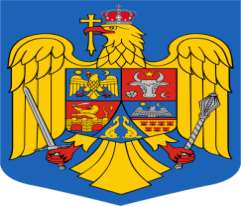 ROMANIAJUDETUL PRAHOVAC O M U N A    B Ă R C Ă N E Ș T I CONSILIUL LOCAL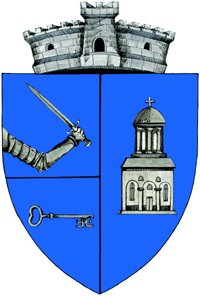 